Молимо Вас, да образац попуните читко штампаним  словима.Подаци о подносиоцу  захтева:Подносим захтев да ми у складу са чланом 43. Одлуке о комуналном реду (“Службени лист града Београда” бр.10/11,60/12,51/14,92/14,2/15,11/15,61/15,75/16 и 19/17) издате одобрење за постављање монтажно-демонтажног објекта за  потребе одржавања (заокружити)Културнеспортске;промотивне;музичке;едукативне и друге манифестације  ____________________________________________________________________________________________ ____________________________________________________________________________________________ ___________________________________________________________________________________________ __________________________________________________________________________________________		                                                     (опис  манифeстације) __________________________________________________________________________________________                                  ( навести адресу на којој се тражи постављање монтажно-демонтажног објекта)Тип монтажно-демонтажног објекта (заокружити)а) трибина-Бинаб) позорница иц) остали монтажно-демонтажни објекти___________________________________________________________ _____________________________________________________________________________________________ _____________________________________________________________________________________________  			        (навести монтажно-демонтажне објекате, димензије)Укупно заузеће површине:________ м².  Период заузећа површине од __________________године до _________________ године. Време трајања манифестације  у току дана, од ________часова  до _______часова. Прилози уз захтев: Доказ о плаћеној административној такси:Општинска административна такса  за поднесак у износу од 310,00 динара (број рачуна 840-742251843-73, модел 97 позив на број 59-013, прималац Буџет градске општине Нови Београд);Општинска административна такса за израду решења у износу од 6.434,00 динара (број рачуна 840-742251843-73, модел 97 позив на број 59-013, прималац Буџет градске општине Нови Београд);Градска административна такса у износу од 3.955,00 динара за сагласност  Секретаријата за саобраћај-Сектор за регулисање и безбедност саобраћаја, (када се објекат поставља на јавној саобраћајној површини),  број рачуна 840-742241843-03, модел 97  позив на број 27-501-08, прималац Буџет града Београда;Уговор са банком о отварању рачуна.Фотографски приказ и скица места постављања са уцртаним објектом у размери 1:100,  оверена од стране лица које поседује одговарајућу лиценцу, у зависности од намене површине на коју се објекат поставља и       приказ објекта са техничким описом и фотографским  или графичким приказом, у 5 (пет) примерака.  	      ПОДНОСИЛАЦ ЗАХТЕВА                                _____________________                              (потпис)ОБРАЗАЦ 1 Упознат/а сам са одредбом члана 103. став 3.  Закона о општем управном поступку („Службени гласник РС“, бр. 18/2016), којом је прописано да у поступку који се покреће по захтеву странке орган може да врши увид, прибавља и обрађује личне податке о чињеницама о којима се води службена евиденција када је то неопходно за одлучивање, осим ако странка изричито изјави да ће те податке прибавити сама. Ако странка у року не поднесе личне податке неопходне за одлучивање органа, захтев за покретање поступка ће се сматрати неуредним.Поступак покрећем код .................................................................................................................ради остварививања права.............................................................................................................и тим поводом дајем следећуИ З Ј А В УI  Сагласaн/а сам да орган за потребе поступка може извршити увид, прибави и обради  личне податке о чињеницама о којима се води службена евиднција, који су неопходни у поступку одлучивања.  ..........................................                     (место)..........................................                                                          ................................................                  (датум)                                                                                                                (потпис даваоца изјаве)II Иако је орган обавезан да изврши увид, прибави и обави личне податке, изјављујем да ћу сам/а за потребе поступка прибавити: 	а) све личне податке о чињеницама о којима се води службена евидениција, а који су неопходни за одлучивање. 	б) следеће податке:.......................................................................................................................................................................................................................................................................................................................................................................................................................................Упознат/а сам да уколико  наведене личне податке неопходне за одлучивање органа  не поднесем у року од....................дана, захтев за покретање поступка ће се сматрати неуредним...........................................	                          (место)..........................................                                                          ................................................                  (датум)                                                                                                                 (потпис даваоца изјаве)  УПРАВА ГРАДСКЕ ОПШТИНЕ НОВИ БЕОГРАД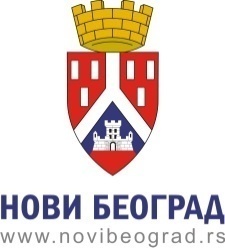 Одељење за грађевинске и комуналне послове и инвестиционо пројектовањеОдсек за комуналне послове Захтев за издавање одобрења за постављање   монтажно-демонтажног објекта за потребе одржавања културних, спортских и других манифестацијаИме и презиме и адреса, подносиоца захтева Назив и седиште правног лица/предузетникаКонтакт телефон и e-mail